По а: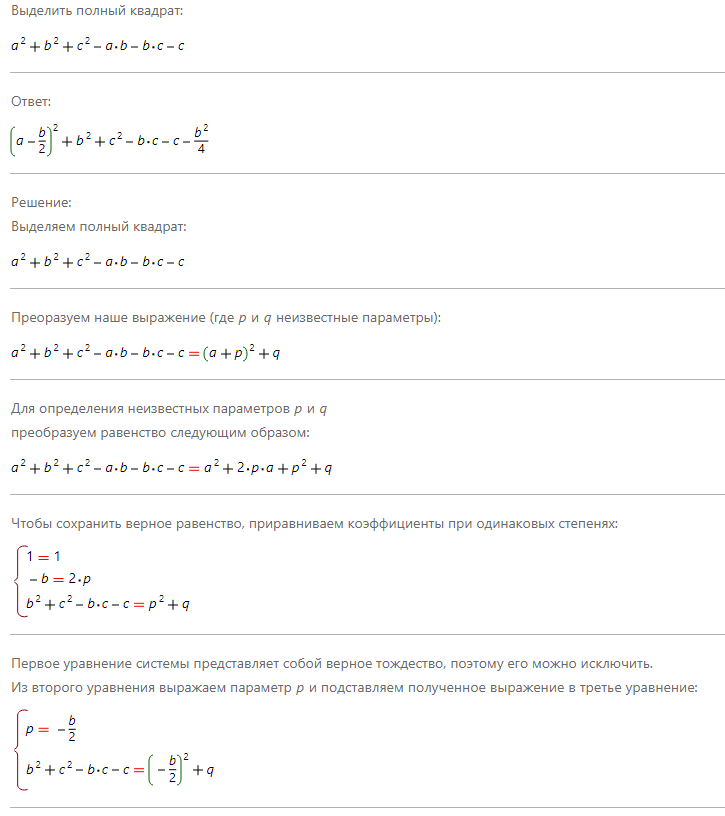 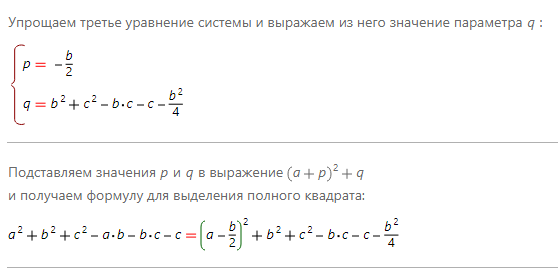 По b: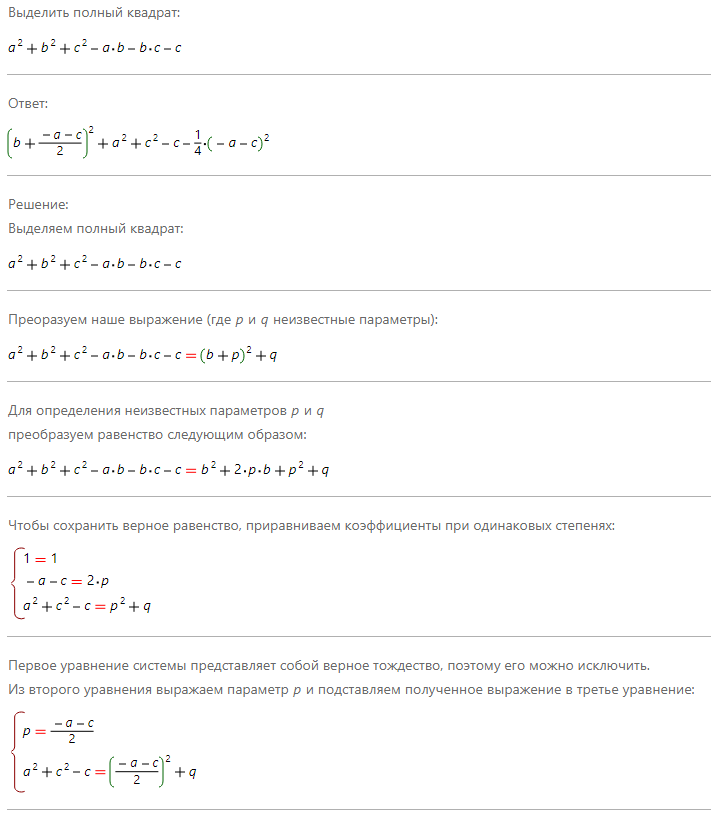 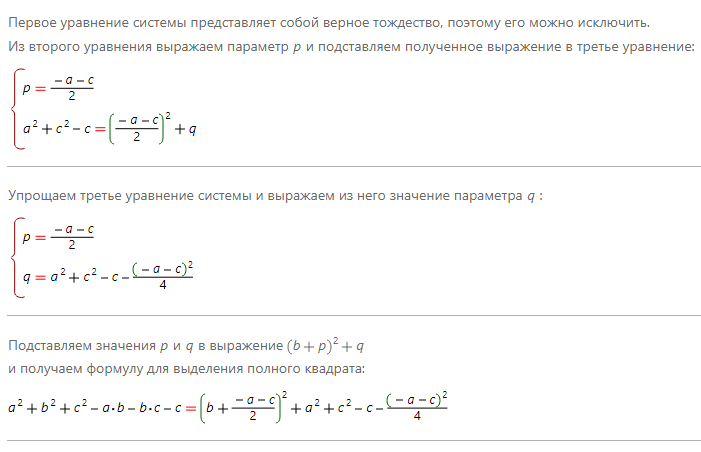 По с: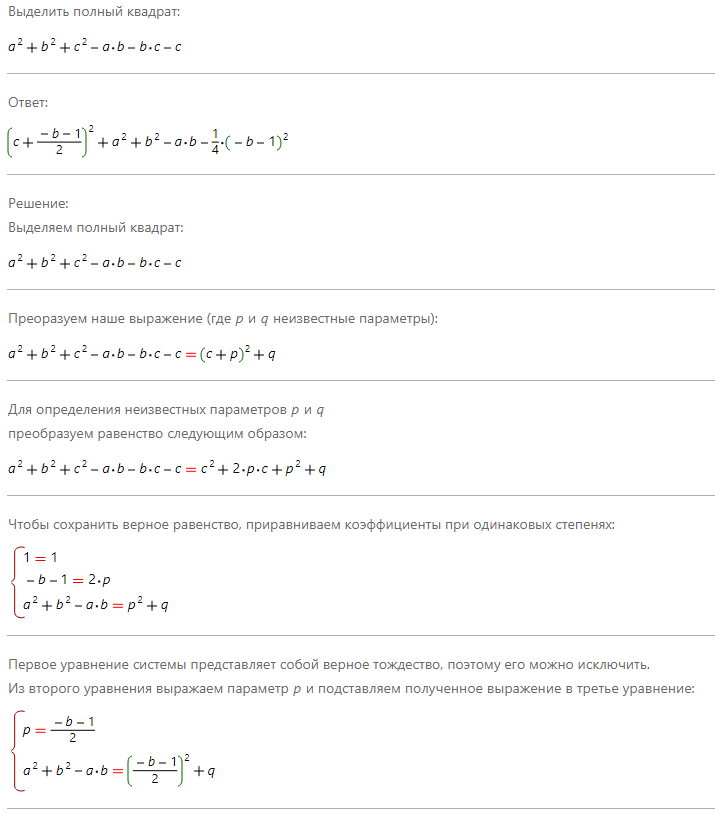 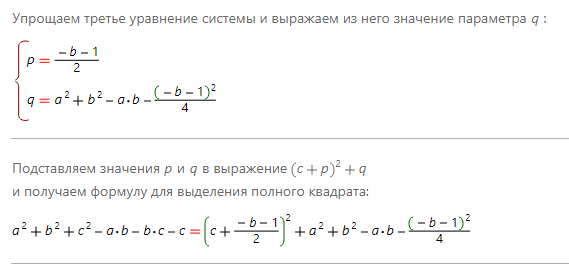 